ТЕХНИЧЕСКИ ДАННИ НА DIN 609
стойности в mm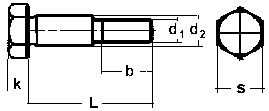 
DIN 609 Болт с калибрована шийка (ПАС болт) с удължена резбастойности в mm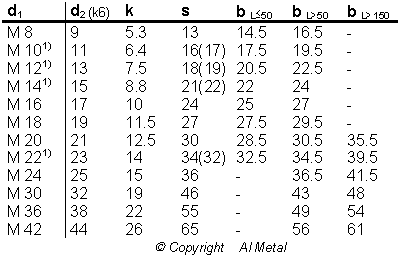 Нова ширина между плоскости s съгласно стандарта ISO 272 (стар DIN стандарт между скоби).За да направите своето запитване моля свържете се с нас на e-mail: sales@panchev.bg